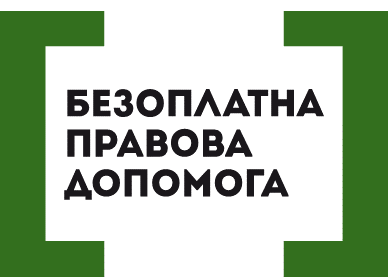 ЯК ЗАПОВНИТИ ЗАЯВУ НА СУБСИДІЮ: ІНСТРУКЦІЯ МІНСОЦПОЛІТИКИЗ 1 травня 2018 року почали діяти нові форми заяви та декларації про доходи у відповідності до нових правил призначення субсидій на оплату житлово-комунальних послуг. Про це нагадує Міністерство соціальної політики України.«Для ознайомлення публікуємо зразки заповнення зазначених документів з інструкцією для зручності заповнення, а також самі форми Заяви та Декларації», – йдеться у повідомленні.За цим посиланням можна завантажити нові форми заяв і декларацій і зразок їх заповнення. Нагадаємо, з 1 травня 2018 року діє нова програма житлових субсидій, яка є більш адресною. Якщо раніше субсидію перепризначали на новий період раз на рік у травні і окремо розраховували її розмір на літній і зимовий період, то тепер це відбуватиметься двічі на рік – у травні і жовтні.Преважній більшості громадян, які отримують субсидії і не мають щойно куплених предметів розкоші, нових автомобілів, або у складі сімей яких немає працездатних осіб, що декларують нульові ставки доходу, - загалом це приблизно 80-85% нинішніх субсидіантів - як і раніше державна допомога буде перепризначена в автоматичному режимі і без необхідності звертатися до органів соціального захисту.Порушують ваші права? Ви потребуєте допомоги в судах,  і не маєте грошей на адвоката  - звертайтеся в Богодухівський місцевий центр з надання безоплатної вторинної правової допомоги, який працює з понеділка по п'ятницю з 08-00 до 17-00,  за адресою: м. Богодухів,                        вул. Покровська, 5. тел. (05758) 3-01-82, 3-03-25.Єдиний телефонний номер системи безоплатної правової допомоги 0-800-213-103 (безкоштовно зі стаціонарних та мобільних телефонів).